05.04.2024ЗАВТРАК(1-4; 5-9 классы)Каша пшеничная молочнаяКофейный напитокПеченьеСыр, масло сливочноеХлеб пшенично-ржанойЗАВТРАК 2Плоды свежие (Яблоки)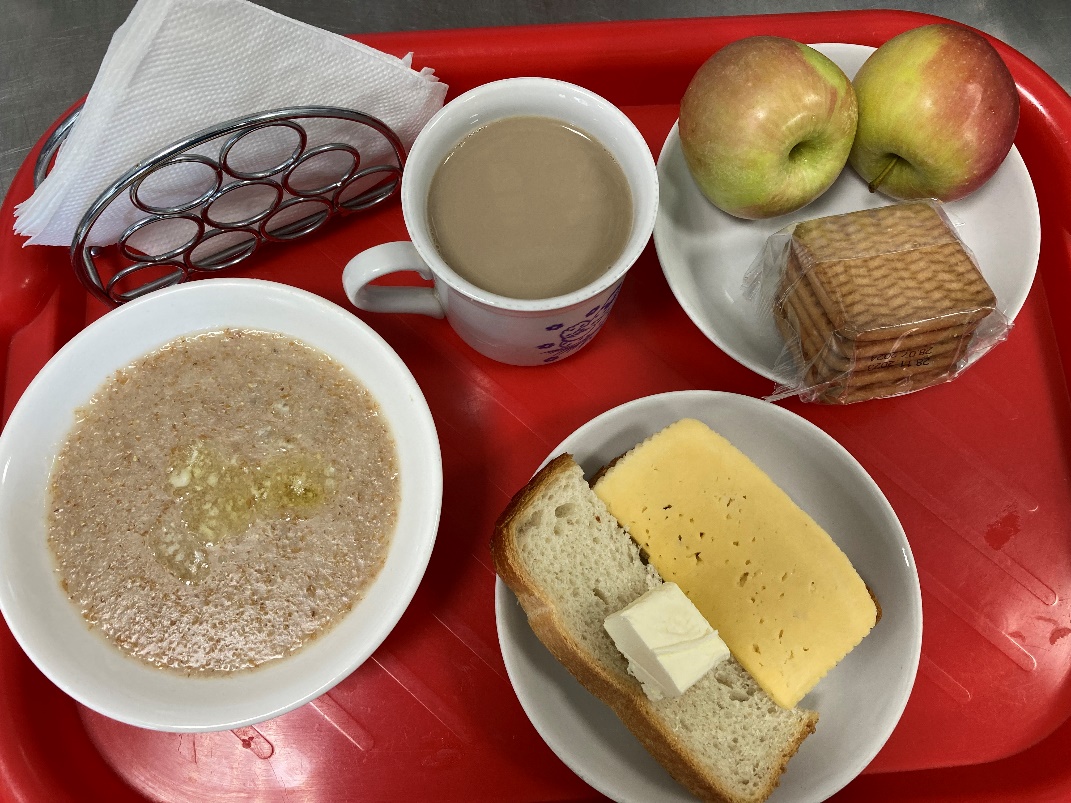 (1-4; 5-9 классы)Икра свекольнаяСуп картофельный с бобовыми с мясомБигус с говядинойНапиток из шиповникаХлеб пшенично-ржаной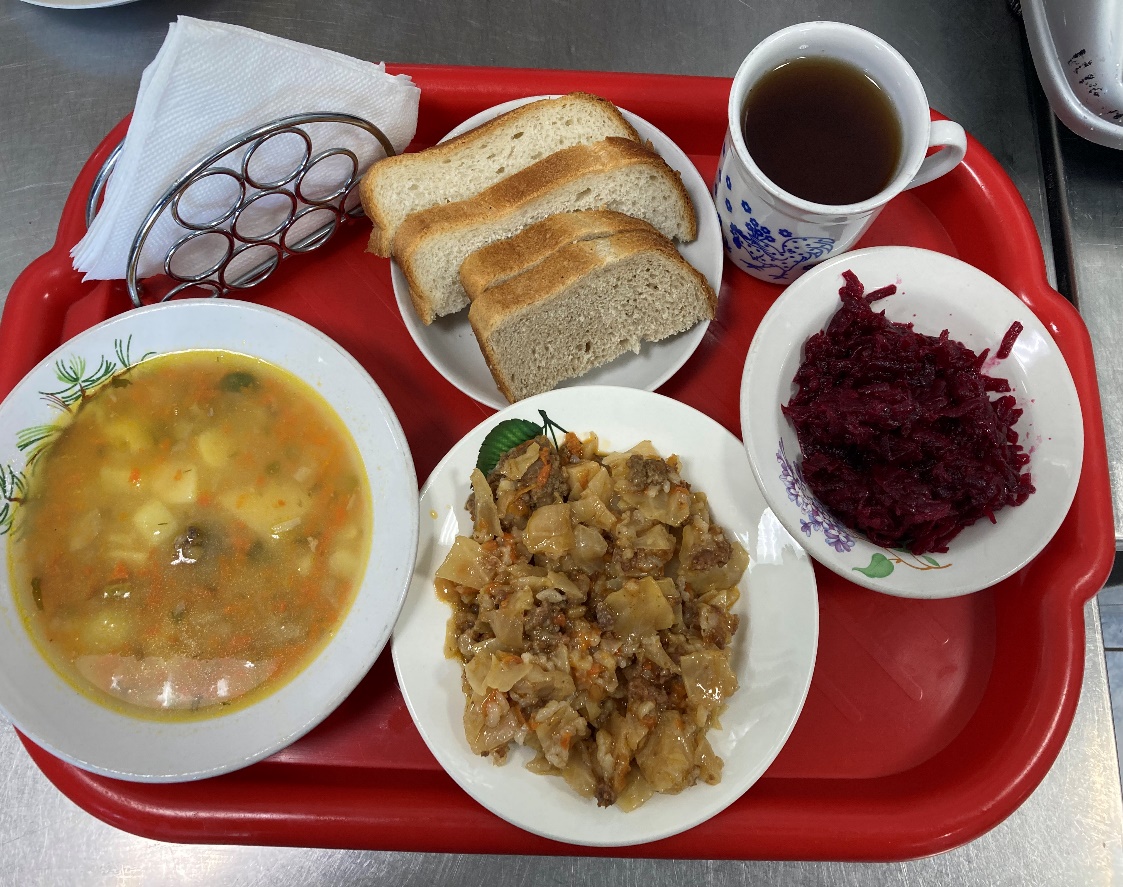 